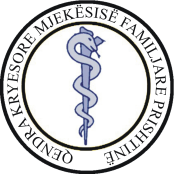                             QENDRA KRYESORE E MJEKËSISË FAMILJARE PRISHTINË                                                            Shërbimi i administratës dhe personelitNjoftohen kandidatët të cilët kanë plotësuar kushtet e konkursit me nr.319 të  dt.14.02.2019 për pozitën : Doktor të Mjekësisë Grupi I –rë se do t’i nënshtrohen testit me shkrim i cili do të mbahet me dt:03.04.2019 në ora 10:00-11:00 në sallën e  K.K-Prishtinë (Objekti i vjetër)Njoftohen kandidatët të cilët kanë plotësuar kushtet e konkursit me nr.319 të  dt.14.02.2019 për pozitën : Doktor të Mjekësisë Grupi II –të se do t’i nënshtrohen testit me shkrim i cili do të mbahet me dt:03.04.2019 në ora 11:00-12:00 në sallën e  K.K-Prishtinë (Objekti i vjetër)Njoftohen kandidatët të cilët kanë plotësuar kushtet e konkursit me nr.319 të  dt.14.02.2019 për pozitën : Doktor të Mjekësisë Grupi III –të se do t’i nënshtrohen testit me shkrim i cili do të mbahet me dt:03.04.2019 në ora 12:00-13:00 në sallën e  K.K-Prishtinë (Objekti i vjetër)Luten të gjithë kandidatët që do t’i nënshtrohen testit me shkrim  duhet të posedojnë Letërnjoftimin ose Pasaportën.Nr.EmriEmri i PrinditMbiemri1MirandaSylejmanDrini-Ismajli2JulindaFerizAlidemaj3LoranAgronRakovica4HafizeXhevdetRasimi5ErëkëndaMehmetAjeti6EgzonaAdemKafexholli7EdrinaMejdiBektashi8EgzonëAgimKrasniqi9HanaIsmetDemiraj10VloraHilmiOruçi11ShqiponjëMehmetBucolli12BernaValbonGuguli13EdmondSaliSokoli14BashkimHaxhiKelmendi15JetmirMehmetBeqiraj16KaltrinaSkenderHoti-Krasniqi17FazliSejdiRrahmani18MalësoreHalilZogaj-Thaqi19ToskaAdnanMaxhuni20TringaAdemAdemi21BesfortRexhëDabiqaj22DritonOsmanAhmeti23KrenareRidvanShabani24AlbanaIsahBunjaku25MrikëIlazBunjaku26TeutaTefikGashi27ZogeShefikMemeti28DimalArsimIbrahimi29JetonVehbiJusufi30ÇlirimKadriBerisha31ArtanMaliq Krasniqi32BesaRexhepVranovci33ArtinaArbnorPajaziti34VasufAlirizaRexhepi35ShqipeAbedinHaxhiu36FrancescaMarkCulaj37ArbenitaMehmetShala-Ulaj38BajramArifKrasniqiNr.EmriEmri i PrinditMbiemri1MergitaIsmetFerizi2ArianaIlazBejtullahu3GramozIlazBunjaku4ErandaMuhamedDragusha-Emini5BesartaUkshinShala6AtdheAzizAgaj7Krenar BesimKuqi8ArbërAfrimLama9FerideArifDautaj10AlmedinaAfrimBerisha11DrilonDritonXërxa12MehmetHasipKelmendi13DinoraGazmendMehmeti14DijonBesimMusliu15VjosaAli Hoti 16IlirianaRifatOsmanaj17ArbëreshëImerDakaj18NazmijeXhemilBushi-Nishori19MarigonëBexhetZubaku20GencXhaferAbdyli21KastriotTomeDodaj22NormaGencNixha23BekimLutfiBeselica24BlerinaEshrefQovanaj25ArdianHilmiJashari26KushtrimBajramTrolli27DardanShemsedinDreshaj28RrezeIlirIlazi29GjylasijeIsmetNesimi-Musliu30ArlindaAgimKrasniqi31ValentinPrenGegaj32FatlimeUkëArifaj33GzimXhavitMehmeti34AjeteQamilTolaj35LekëBesimMuhaxheri36DonatSheremetBojaj37ArditaXhaferZeqaj-Maliqi38GresaDestanHotiNr.EmriEmri i PrinditMbiemri1EgzonaSherifBytyqi2Arbër BeqirZenelaj3DonjetaHamdiFetahu4MirjetëFetaRexhepi5ArtizanaMuratGjocaj6GentianëXhavitMuçaj7KrenaregazmendGrezda8DurimAfrimGashi9RinaFahriDrevinja10AgnesëRamadanSopa11AlbanaHamdiMiftari12JaninaErgylGafuri13AlbulenaHamdiMiftari14ArdianaAgimAvdiu15NartaAfrimKamishi16SabrijeHajrullahMiftari17TomorSylejmanHuskaj18ShabanIbrahimNebiu19AnesaBeqirMaliqaj20PetritZenelShatri21FlorentinaNdrecMehmeti22LorandaLuanMullazenuni-Helshani23DafinaEnverRestelica24AlbulenaIsterfRamosaj25VjosaNaimKrasniqi26ZejnijeMetOlluri27HimëSadikGjonbalaj28EndritHakiDragusha 29BlendHakiZenelaj30ValonaNexhatDuraku31ArbnoreImerArifaj32AbedinHamitGallapeni33DianaBedriSojeva34FidaneBasriKaqiku-Zogjani35DrilonHalilAhmetaj36FatbardhHajrullahGërguri37MjellmaNgadhnjimDomi38KushtrimMefailMustafa39HekuranXhelalElezi40FexhrijeAgimShabani-Durmishi